5 A VDU workstation includes the keyboard, the VDU screen, printer, work chair, work desk and the immediate VDU work environment, (e.g. lighting, glare, reflections, humidity, and temperature) and software.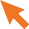 © All Rights Reserved*See the Safety, Health and Welfare at Work (General Application) Regulations 2007, Chapter 5 of Part 2If there is one or more High Risk (H) actions needed, then the risk of injury could be high and immediate action should be taken.Medium Risk (M) actions should be dealt with as soon as possible.   Low Risk (L) actions should be dealt with as soon as practicable.Risk Assessment carried out by: 		Date:	/	/HazardsIs the hazard present?Y/NWhat is the risk?Risk ratingH = HighM = Medium
L = LowControl measuresIs this control in place?Y/NIf no, what actions are required to implement the control?Person responsibleDate action completedUnsuitable layout of workstationRepetitive strain injury (RSI)
Upper limb pain andDiscomfort
Poor working posture
Visual problemsHWorkstations5  are arranged to avoid awkward movements, reflections, aches and painsUnsuitable layout of workstationRepetitive strain injury (RSI)
Upper limb pain andDiscomfort
Poor working posture
Visual problemsHWorkstations used by staff should be assessed in line with HSA requirements for display screen equipment*Inadequate breaksEye strainEye fatigueHeadacheMWhere Visual Display Unit (VDU) work is intensive or continuous (>1 hour) adequate breaks are taken to rest eyesInadequate breaksEye strainEye fatigueHeadacheMWhere an staff habitually uses a VDU as part of his/her normal work appropriate eye and eyesight tests are made availableElectricity/ electrical cablesTrips and fallsShocks FireHNo trailing cablesElectricity/ electrical cablesTrips and fallsShocks FireHSockets are not overloadedElectricity/ electrical cablesTrips and fallsShocks FireHSee Portable Electrical Appliances – Template No. 22